FICHE DESCRIPTIVE DE PROJET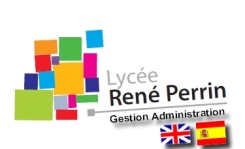 INTITULE DU PROJET : 	INDIQUER LE NOM DU PROJET			LOGO PROJET : LOGOSLOGAN DU PROJET : INDIQUER ICI LE SLOGAN DU PROJETCLASSE : INDIQUER LE NIVEAU DE CLASSE MEMBRES DU PROJET [FONCTION] :- NOM PRENOM	[ FONCTION DANS LE PROJET (RESPONSABLE, SECRETAIRE,…) ]- - PRESENTATION CLAIRE ET CONCISE DES GRANDES LIGNES DU PROJET :PRESENTER EN QUELQUES LIGNES VOTRE PROJETHISTORIQUE DU PROJET :INDIQUER OU ET COMMENT EST NE LE PROJETANALYSE DE LA SITUATION :PRESENTER DE FACON CONCRETE LA SITUATION AVANT LA MISE EN ŒUVRE DE VOTRE PROJETSTRATEGIE A POURSUIVRE :INDIQUER ICI COMMENT VOUS PENSEZ ARRIVER A METTRE EN ŒUVRE VOTRE PROJETCONTEXTE DU PROJET :INDIQUER ICI DANS QUEL CONTEXTE VOTRE PROJET VA EVOLUER. EST-IL MIS EN ŒUVRE AU SEIN DU LYCEE ? A L’EXTERIEUR ? POUR UN OU DES PUBLICS PRECIS ?OBJECTIFS DU PROJET :INDIQUER ICI DE FACON PRECISE LES OBJECTIFS DE VOTRE PROJET. IL PEUT Y AVOIR UN OU PLUSIEURS OBJECTIFS A ATTEINDRE CONTRAINTES :INDIQUER ICI SI VOTRE PROJET POSSEDE DES CONTRAINTES DANS SA MISE EN ŒUVREBUDGET :VOIR DOCUMENT BUDGETAIRE  ANNEXECALENDRIER DE REALISATION DU PROJET (PROGRAMMATION) :VOIR DOCUMENT DE PROGRAMMATION ANNEXE-CADRE REVERVE AUX PROFESSEURSPROJET : 	 ACCEPTE		 REFUSECOMMENTAIRES :